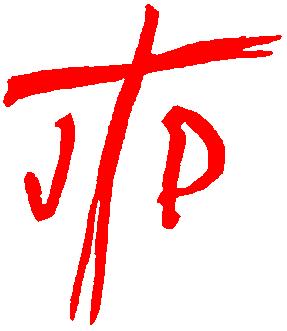 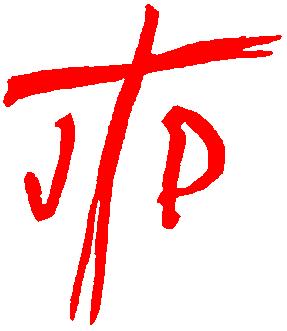 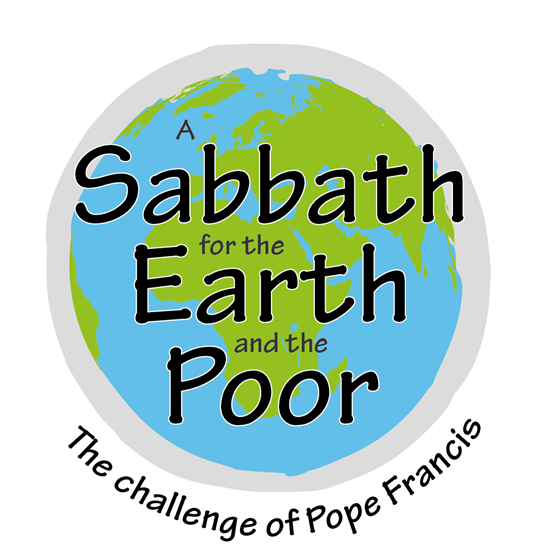 BOOKING FORMPlease type in details and delete options which do not apply ADULTS: (Title, 1st name & Surname)			 M/FAddress: Post Code:	Tel. No: Email:			Denomination: Diocese /Organisation (as you wish to be listed): My name and address may be included in Conference address list              YES/NO CHILDREN: Names and ages (at the time of Conference) Special access needs (e.g. Disabled / ground floor) Special dietary requirements: Please state to whom this appliesI require: a ‘signer’         Large print   	Braille papers    Family room 	Cot for infant (0-2)                      I am not willing to share a room  Have you attended an annual J&P Conference before?              YES / NOAll prices are per person and are all-inclusive  £per person   No    Total dueEN SUITE: ADULT            Single 			184.00		        				  Twin			184.00			  Double			184.00		YOUNG ADULT (17-18YRS)		139.00		CHILD (6 – 16YRS)		  70.00			(3-5YRS)		  15.00			(0-2YRS)		FreeLOW INCOME				110.00PART TIME Fri-Sat			115.00PART TIME Fri-Sat with Sat evening meal	122.00PART TIME Sat-Sun			122.00STANDARD (Limited number of single rooms only)	ADULT					155.00	YOUNG ADULT (17-18YRS)		111.00	LOW INCOME				  80.00PART TIME Fri-Sat			100.00PART TIME Fri-Sat with Sat evening meal	108.00PART TIME Sat-Sun			108.00NON-RESIDENT  ADULT FULL TIME		127.00SATURDAY ONLY A (No meals provided)		  40.00SATURDAY ONLY B (with lunch)			  45.00SATURDAY ONLY C (with lunch + evening meal)	  54.00	DONATION (To Gift Aid see declaration below)	------------------ 	            +TOTAL Plus £7.50 per adult for bookings after 19.05.17 	------		LESS DEPOSIT £45 per adult (non-refundable)		------	             -BALANCE DUE (Payable by 21 June 2017) 		------------------		GIFT AID DECLARATIONPlease print off, sign and send in, or bring to the conferencePlease treat as Gift Aid donations all qualifying gifts of money made: today___/ in the past 4 years___/ in the future___  (Please tick all boxes you wish to apply). I confirm I have paid or will pay an amount of Income Tax and/or Capital Gains Tax for each tax year (6 April to 5 April) that is at least equal to the amount of tax that all the charities or Community Amateur Sports Clubs (CASCs) that I donate to will reclaim on my gifts for that tax year. I understand that other taxes such as VAT and Council Tax do not qualify. I understand the charity will reclaim 28p of tax on every £1 that I gave up to 5 April 2008 and will reclaim 25p of tax on every £1 that I give on or after 6 April 2008.Signature:.................................................................Please notify the charity or CASC if you:  Want to cancel this declaration  Change your name or home address  No longer pay sufficient tax on your income and/or capital gains. If you pay Income Tax at the higher or additional rate and want to receive the additional tax due to you, you must include all your Gift Aid donations on your Self Assessment tax return or ask HM Revenue and Customs to adjust your tax code.National Justice & Peace Network, 39 Eccleston Square, London SW1V 1BX	 Registered Charity No 1114947   Company No 5036866CAR SHARING  I/We are interested in car sharing as: (Delete whichever does not apply)Driver          		Passenger             	Either      My/Our contact details may be passed to potential sharers	YES/NOCHECKLISTI/We have read and agree to the Booking Terms and Conditions	I/We have completed the booking form above			I/We have sent a cheque/postal order for £________		ORI/We have made a BACS transfer of £________			Date ________  Reference details ________________________I/We are making an additional donation of £________ which I/we wish to be Gift Aided, and have completed the Gift Aid Declaration above. Database: The addresses of all attendees at Conference will be added to the mailing database for Vocation for Justice and Justice & Peace (NJPN newsletter). If you do not wish your name to be added, or you already receive these publications, please put an X next to the sentence below:Please do not add my details to the database: Save and return completed form to conference@justice-and-peace.org.uk 			